PE Department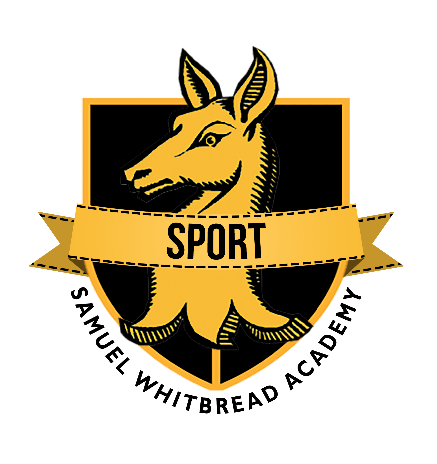 Pupil Expectations, Praise and SanctionsArrival and changing rooms:Lesson:Medical notes to be handed to teacher at the start of the lessonPersistent levelling will result in pupil being put on department report and parents/carers will be called in to meet with teacher ExpectationsSanctions if expectations are not metPupils to change promptly for their PE lesson and arrive to their activity within 10 minutes of the lesson start time WarningFull kit to be worn Lunchtime department detention if kit is missingAll jewellery to be removed and left in the changing roomsWarning Phones to be put in the valuables box Logged on SIMS, lunchtime detentionLong hair to be tied upWarning Bags and coats left in changing rooms (changing rooms will be locked)Warning Chewing gum put in the binWarning ExpectationsSanctions if expectations are not metPraise Pupils to support teacher with lesson set up and collecting equipment Praise pointPupils to sit in silence ready to be registered Level 1Pupils to fully engage in lesson Pupil levelled dependant on previous levels and call home to be madePraise point/call home/praise card for pupils going above and beyondPupils to be respectful towards peers, equipment and teacherPupil levelled dependant on previous levels Praise point/call home/praise card for pupils going above and beyond